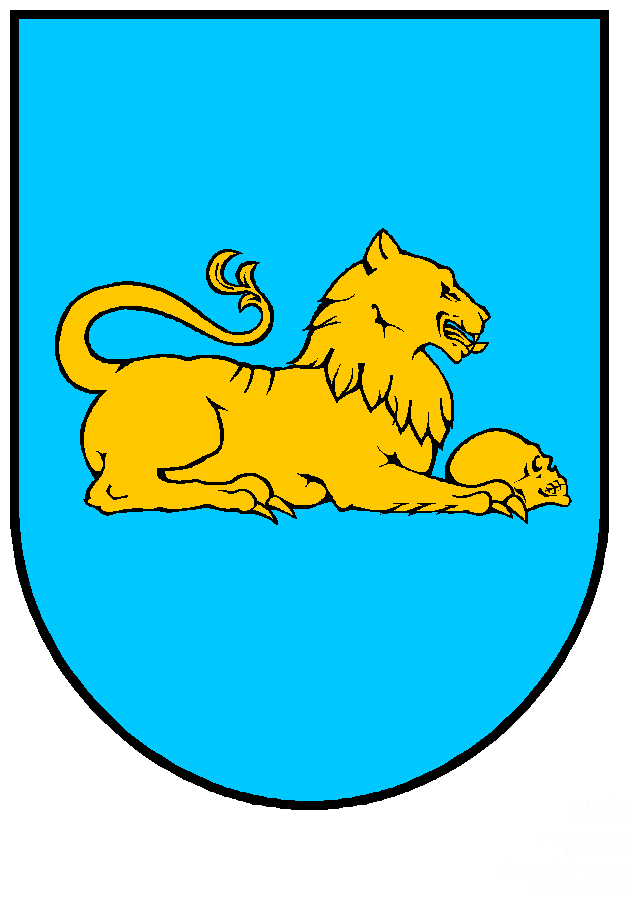 Litér KözségPolgármesterétőlMeghívóLitér Község Önkormányzatának Képviselő-testülete 2022. január 27-én (csütörtök)
18:30 órakor nyilvános Képviselő-testületi ülést tart, melyre tisztelettel meghívom.Ülés helye: Litér Községháza tanácsterme(8196 Litér, Álmos u. 37.) Napirendi javaslat: 1.) 2022. évi Kulturális programterv (XXII. Mogyorósi napok, 940 évforduló, EKF Pajtaprogram)Előadó: Varga Mihály polgármester2.) A Litéri Közös Önkormányzati Hivatal 2022. évi költségvetésének megállapításaElőadó: Bencze Éva jegyző3.) Belső ellenőrzési stratégia 2022 - 2025Előadó: Bencze Éva jegyző4.) A polgármester illetményének és költségtérítésének megállapításaElőadó: Bencze Éva jegyző5.) A társadalmi megbízatású alpolgármester illetmény és költségtérítés megállapítása Előadó: Varga Mihály polgármester6.) Polgármester szabadság ütemterv elfogadása 2022. évElőadó: Bencze Éva jegyző7.) Iskolai körzethatár megállapításaElőadó: Varga Mihály polgármesterKérem a Tisztelt Képviselőket, Bizottsági tagokat amennyiben az ülésen nem tudnak részt venni, úgy távolmaradásukat előzetesen jelezzék a Litéri Közös Önkormányzati Hivatal Titkárságán. Telefon: 06 88 598-016 A meghívó és a nyilvános napirendi pontok előterjesztései megtalálhatók a www.liter.hu portálon!Litér, 2022. január 19.                                    					          Varga Mihály                      			                                                 Litér Község Polgármestere	